中建四局投资发展公司2021届春季校园招聘简章一、企业简介中建四局投资发展公司是世界500强第18强中国建筑驻粤主力工程局中建四局综合类投资业务专业化发展唯一平台，聚焦大型基础设施、公共服务设施以及城镇综合建设两大核心领域的投融资、建设、运营及装配式构件生产业务。围绕投资与运营两大平台定位，致力实现“全周期、全链条、全产品线”综合投资运营业务发展，实现“投-建-运”一体化协同发展。截至目前，涉及高速公路、市政道路、轨道交通、城市更新、地下综合管廊、环保水务、大型综合场馆等各类型投资项目总额超 1300 亿元。公司依托中建集团及中建四局的强大价值整合平台，不断汇聚产业链优势资源，以优秀的资本运作能力，合规创新的商业模式，专业务实的投资开发团队为中国城市可持续发展贡献中建力量，四局智慧。作为一家处于快速发展阶段的投资企业，公司秉承“以价值创造者为本”的人才理念，聚集了一批投融资、建设、运营全产业链业务骨干，平均年龄30岁，硕博研究生占比40%，“双一流”高校毕业生占比70%。清华大学、中国人民大学、哈尔滨工业大学、中山大学、华南理工大学、中南大学、中央财经大学、中南财经政法大学等高校学子倾力加盟。公司正值青春激扬、争先有为的迅猛发展时期，正在奋力打造“粤港澳大湾区一流价值创造力的城市综合投资运营商”品牌，热忱欢迎有志之士加入，共创美好明天！招聘岗位三、应聘要求：1.招聘对象：2021年应届毕业生；2.学历要求:全日制本科及以上，研究生优先；3.学习成绩良好，专业课无补考；4.形象气质佳，身体素质好，具有良好的学习能力、沟通能力、适应能力、创新意识和团队合作意识；5.注册类职业资格人员优先，党员及学生干部优先。四、新员工培训培养体系公司秉承“以价值创造者为本”的人才理念，建立起以青年成长为轴线的培养体系。“创翼营”入职培训计划，助力角色转变“246”入职培育计划，助力融入企业发展“领航-领英-领创”青年员工培养体系，助力成才。同时，公司打造“投资大讲堂”、“投资学堂”、“年度学习清单”等学习培训品牌；开展中高层人员培训、青年骨干培训、新员工入职培训等特色培训班。实现全覆盖、多层次、全方位的培训、培养体系。五、薪酬福利完善的薪酬体系、稳健的薪酬保障、富有竞争力绩效奖金及兑现，丰富多样的企业福利。薪酬：本科转正第一年年薪12万+              第二年年薪15万+、18万+               ...      硕士转正第一年年薪15万+              第二年年薪18万+、20万+...      博士研究生薪酬面议福利：六险两金、工作餐补助、住房补贴、通讯补贴、交通补贴、防暑降温补贴。节日福利、年度体检、带薪年假、探亲假、各类培训及文体活动等；招聘流程1.扫描下方二维码或点击下方链接登入中建四局招聘门户，找到四局投资公司发布的相关岗位进行简历的投递（每人限投3个岗位）。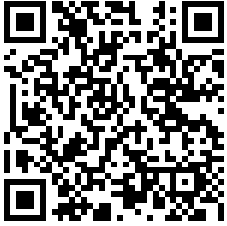 （“https://sjhr.cscec4b.com.cn/recruit”）2.简历投递/面试期间，需及时完成“中建人”第一轮、第二轮测试。（登入中国建筑考试网“http://cscec.51job.com/”，按要求进行测试）3.签约前，公司HR会通过电话，针对签约人关心、关注的问题进行解答。联系方式联系人：李经理；郭经理    联系电话：020-32313848联系地址：广州市天河区科韵路16号信息港B座13楼邮箱：
guo_xiaowen@cscec.com;微信：18028858852；18829284417
序号部门招聘专业方向招聘人数1财务资金岗会计学、财务管理、税收学、审计学等32金融业务岗金融学、投资学等13投资发展岗投资学、金融学、财政学、产业经济学、区域经济学、区域发展与规划、土地资源管理、房地产开发与管理、市场营销、管理科学与工程等64投资管理岗投资学、金融学、财政学、产业经济学、区域经济学、区域发展与规划、土地资源管理、房地产开发与管理、市场营销管理科学与工程等25建设管理岗土木工程、交通工程、地下空间工程、道路桥梁与渡河工程、安全工程、工程管理等36商务管理岗工程造价、工程管理等57合约法务岗法律、法学、民商法、经济法学等18运营管理岗交通工程、市政工程、工程管理、产业经济学、城乡规划、电气工程及自动化、建筑电气与智能化、物业管理等49党群工作岗汉语言文学、新闻学、中共党史、思想政治教育等310综合管理/人力资源部企业管理、人力资源、行政管理岗等2工作地点：广东省、贵州省、安徽省、四川省。工作地点：广东省、贵州省、安徽省、四川省。工作地点：广东省、贵州省、安徽省、四川省。工作地点：广东省、贵州省、安徽省、四川省。